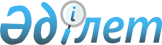 О реорганизации государственного учреждения "Республиканский клинический госпиталь для инвалидов Отечественной войны" Министерства здравоохранения Республики КазахстанПостановление Правительства Республики Казахстан от 1 декабря 2004 года N 1247      Правительство Республики Казахстан ПОСТАНОВЛЯЕТ: 

      1. Реорганизовать государственное учреждение "Республиканский клинический госпиталь для инвалидов Отечественной войны" Министерства здравоохранения Республики Казахстан путем выделения из него государственного учреждения "Центральный клинический госпиталь для инвалидов Отечественной войны" Министерства здравоохранения Республики Казахстан (далее - Учреждение). 

      2. Комитету государственного имущества и приватизации Министерства финансов Республики Казахстан совместно с Министерством здравоохранения Республики Казахстан в установленном законодательством порядке: 

      1) обеспечить государственную регистрацию Учреждения в органах юстиции; 

      2) принять иные меры, вытекающие из настоящего постановления. 

      3. Внести в некоторые решения Правительства Республики Казахстан следующие изменения и дополнения: 

      1) утратил силу постановлением Правительства РК от 23.09.2014 № 1005;

      2) в постановлении  Правительства Республики Казахстан от 26 декабря 2003 года N 1327 "Об утверждении паспортов республиканских бюджетных программ на 2004 год": 

      в приложении 229  к указанному постановлению: 

      в программе 010 "Оказание высокоспециализированной медицинской помощи": 

      в таблице пункта 6 "План мероприятий по реализации бюджетной программы": 

      в графе 5: 

      в абзаце третьем: 

      цифры "576" заменить цифрами "409"; 

      дополнить словами следующего содержания: 

      "Центрального клинического госпиталя для инвалидов Отечественной войны - 167 единиц;"; 

      в абзацах четвертом и пятом после слова "войны," дополнить словами "Центрального клинического госпиталя для инвалидов Отечественной войны,"; 

      в графе 7 после слова "войны;" дополнить словами "Центральный клинический госпиталь для инвалидов Отечественной войны;"; 

      3) (Подпункт 3 утратил силу - постановлением Правительства РК от 5 марта 2005 г. N 214  ) 

 

      4. Настоящее постановление вступает в силу со дня подписания.       Премьер-Министр 

      Республики Казахстан 
					© 2012. РГП на ПХВ «Институт законодательства и правовой информации Республики Казахстан» Министерства юстиции Республики Казахстан
				